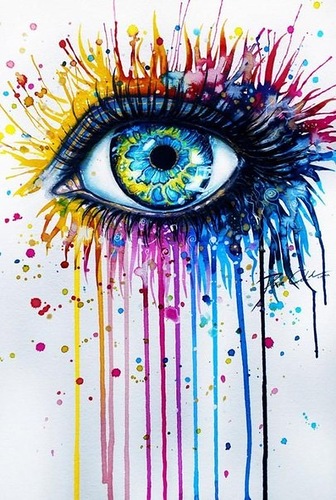 Особенностью живого ума является то, что ему нужно лишь немного увидеть и услышать для того, чтобы он мог потом долго размышлять и многое понять.Джордано Бруно
Учебная лаборатория «Когнитивная психология»Факультета психологииФГБОУ ВО «Саратовский национальный исследовательский государственный университет им. Н.Г. Чернышевского»Руководитель лаборатории:докт.психол.наук Белых Татьяна ВикторовнаУчебный процессПриобретенное оборудование для оснащения учебной лаборатории «Когнитивная психология», позволило на современном научно-методическом уровне обеспечить учебный процесс:Современные направления исследованийПриобретенное оборудование позволило открыть новые направления в исследованиях студентов, аспирантов и преподавателей факультета психологии, проведены серии экспериментов по следующей инновационной тематике:1) Выявление особенностей восприятия изображения в зависимости от профессиональной ориентации;2) Когнитивные стратегииовладения иностранным языком у успешных и не успешных студентов;3) Когнитивно-эмоциональная значимость культурно-согласованных образов.4) Социально-когнитивные характеристики личности с разным уровнем подчиняемости авторитету;5) Склонность к имплицитному обучению и его связь с когнитивными способностями личности;6)Когнитивные аспекты принятия личностью финансовых решений и др.Исследования, проводимые на базе лабораторииФундаментальный и прикладной аспект исследованийУчебная лаборатория «Когнитивная психология» связана с ведущей ролью когнитивной психологии в системе современного психологического знания и имеет существенное значение для социокультурного и экономического развития региона. Результаты фундаментальных и прикладных психологических исследований в области когнитивной психологии  используются:а) в сфере экономики для  создания конкурентных преимуществ (нейромаркетинг, нейроэкономика);б) в сфере образования для создания наилучших условий и эффективных образовательных технологий (тестирование и развитие различных типов интеллекта);в) во всех сферах деятельности для создания эффективных методик  и технологий принятия решений, как в стандартных, так и в экстремальных ситуациях;г) в системах типа «человек-машина» для создания решений по оптимизации деятельности  на промышленных производствах,  на атомных электростанциях, в сфере управления транспортными средствами, включая космические летательные аппараты ( гражданского и военного назначения), в военной сфере, в медицине при работе со сложным оборудованием, в IT- индустрии;д) в сфере здравоохранения для создания методов диагностики различных форм нарушений в сфере памяти, восприятия, внимания, мышления, определяющих способность человека к эффективной профессиональной деятельности и уровень общего психологического здоровья;е) в правоохранительной сфере для ранней диагностики склонности к деструктивному социальному поведению и разработки мер коррекции;ж) в сфере управления общественным мнением и информационной безопасностью (СМИ, PR, политтехнологии) и др.Наличие подготовленных когнитивных психологов  и приобретенного оборудования для когнитивных исследований позволит СГУ активно интегрироваться в международные и федеральные исследовательские проекты и выполнять исследования, направленные на решение задач, связанных с  социокультурным и экономическим развитием Саратовского региона.Заявки на грант6.- Подготовлены  заявки на грант РГНФи РНФ с применением «Айтрекера» и «Нейровизора».Выигран грант РГНФ «Психология миграционных намерений: когнитивные и эмоциональные основания» (Фролова С.В.) 2016 г.РГНФ – Основной конкурс 2015 года:1. «Интегративная модель терапевтической среды для осуществления социально-психологической реабилитации инвалидов с приобретенными заболеваниями опорно-двигательного аппарата» (Номер заявки: 15-06-10824).РГНФ – Основной конкурс 2016 года: 2. «Инновационная организационная культура региона РФ: взаимовлияние этико-смысловых и когнитивных механизмов в процессе принятия решений субъектами социального взаимодействия» (Номер заявки 16-06-00422).РГНФ, проект № 16-36-01120. 3.«Выявление скрытых эмоциональных реакций на стресс-стимулы сотрудников уголовно-исполнительной системы». РНФ Конкурс 2014 года «Проведение фундаментальных научных исследований и поисковых научных исследований отдельными научными группами»:Тема: «Этико-смысловые механизмы социальной деструктивности в современной России» (14-18-01439).1.Основной конкурс Российского Гуманитарного научного фонда 2017 года с проектом типа а(ф) "Посттравматический рост личности: интрасубъектные и социально-психологические ресурсы", номер заявки 17-06-50101 от 08.09.2016 года.2.РФФИ 17-29-02223 «Информационно-психологическая безопасность студенческой молодежи России: методология и технология противодействия информационным угрозам в современных условиях».3. проекта РФФИ 17-29-02197 «Интегрированная программно-аналитическая виртуальная среда: динамическое моделирование взаимосвязи маркеров адаптивного/дезадаптивного поведения в условиях стрессогенного взаимодействия».Исследование на айтрекереИсследование на айтрекере по координатам центра зрачка и роговичного блика, определяющим  глазодвигательную активность, позволяет: оценить скорость восприятия информации;проследить траекторию движения глаз;выделить зоны интерес;оценить размеры и продолжительность фиксаций взгляда;определить тип восприятия информации по характерным особенностям саккад.Запись окуломоторной активности проводится посредством видеорегистрации движений взора испытуемого, осуществляемой стационарной системой бинокулярного трекинга глаз Eye Tracker. Частота работы системы фиксации взора - 500Гц. Первичная обработка основных характеристик движений взора производилась программой BeGaze установки Eye Tracker. 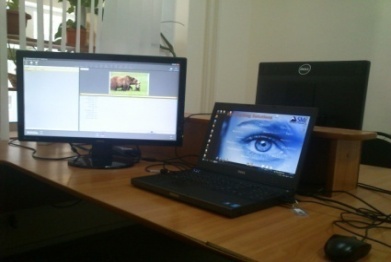 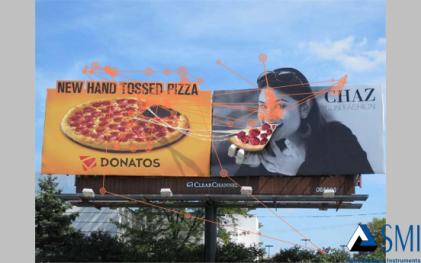 ЭЭГ-исследованиеЭЭГ-исследование засчет регистрации электрических импульсов мозга отражает малейшие изменения функции коры и глубинных структур и позволяет:проанализировать работу мозга;выявить зоны мозга, задействованные при восприятии информации с различной когнитивной нагрузкой;оценить эмоциональный отклик респондента.Исследование проводится на Нейровизоре и включает в себя запись электроэнцефалограммына 1 этапе – в фоновом режиме,на 2 этапе – при предъявлении стимульного материала,на 3 этапе – в фоновом режиме.Обработка ЭЭГ-записи представляет собой усреднение данных, а также включает спектральный и когерентный анализ.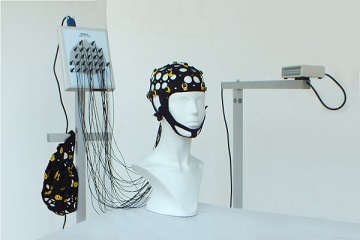 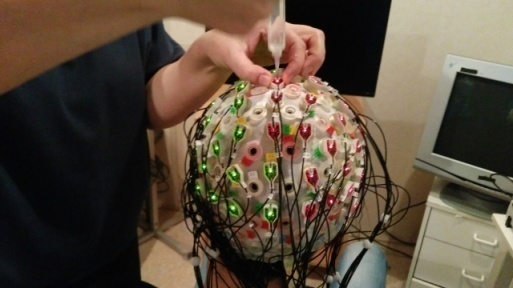 ФотоплетизмографияФотоплетизмограмма на основе кровенаполнения тканей позволяет оценить вовлеченность человека в процесс восприятия за счет включения симпатической нервной системы, которая говорит об активации мозговых ресурсов.Проводится с использованием наложения фотодатчика на подушечку пальца кисти.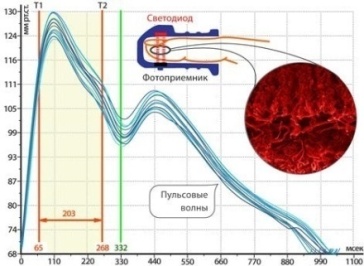 Кожно-гальваническая реакция (КГР)КГР – это биоэлектрическая реакция, регистрируемая с поверхности кожи.Позволяет оценить эмоциональные реакции, неосознаваемые человеком. Служит для анализа состояний человека, его эмоционально-волевых и интеллектуальных процессов, эмоциональных реакций организма, связанных с работой симпатической нервной системы.Проводится с использованием наложения датчиков на подушечки пальцев кисти.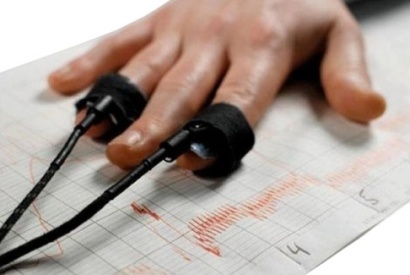 Анализ функционального состояния кардио-респираторной системыОценка функционального состояния кардио-респираторной системы на основе анализа частоты сердечных сокращений (ЧСС), систолического и диастолического артериального давления, частоты и глубины дыхания позволяет проанализировать  эмоциональную составляющую человека при восприятии той или иной информации.Оценка дыхательной системы проводится с использованием наложения датчиков грудного и брюшного дыхания, сердечно-сосудистой системы – с помощью электрокардиографа.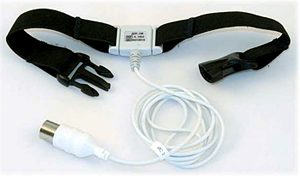 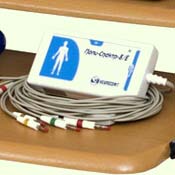 Выявление когнитивного стиля	Комплекс тестов выявляет индивидуальные черты, присущие конкретной аудитории, выражающиеся в особенностях восприятия и реакции на продукт (например, потребность в конкретизации или обобщении информации, зависимости от влияния посторонних изображении и т.п.). Анализ имплицитного материала	Тест определения имплицитных паттернов (IAT) позвонит определить благотворное или вредоносное влияние окружения рекламы (расположение текста или изображений в рекламе, местонахождение рекламы на улице или в помещении, влияние конкурентной рекламы), закладывающееся у аудитории потребителя на бессознательном уровне (то есть та информация, которую невозможно осознать и озвучить, однако в ситуации действия она будет иметь основное влияние на его решение).Анализ свойств нервной системы (теппинг-тест Е.П. Ильина) 	Подобный анализ способен точно определить особенности свойств нервной системы сотрудника или соискателя, чтобы установить его способности к работе. Определение подобных черт у потенциальной аудитории продукта поможет презентовать предложение будет эффективнее, а информация о нем будет преподнесена более доступно.